Оновлено форму Повідомлення про прийняття працівника на роботу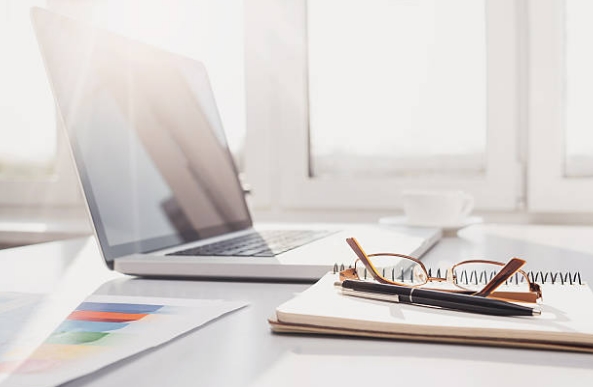 Головне управління ДПС у Харківській області доводить до відома платників, що 05.01.2022 набула чинності постанова Кабінету Міністрів України від 28 грудня 2021 № 1392 «Про внесення змін до постанов Кабінету Міністрів України від 17 червня 2015 р. № 413 і від 17 квітня 2019 р. № 328» (далі – Постанова № 1392), якою внесено зміни до Порядку повідомлення Державній податковій службі та її територіальним органам про прийняття працівника на роботу, затвердженого постановою Кабінету Міністрів України від 17 червня 2015 року № 413 із змінами (далі – Постанова № 413).Прийняття змін до Постанови № 413 обумовлено набранням чинності з 01.01.2022 Закону України від 14 грудня 2021 року № 1946-ІХ «Про внесення змін до Податкового кодексу України щодо стимулювання розвитку цифрової економіки в Україні» (далі – Закон № 1946).Закон № 1946 запроваджує особливу систему оподаткування для ІТ компаній, які є резидентами Дія Сіті, та створює для них особливий вид працевлаштування.При цьому, назву форми Повідомлення Державній податковій службі та її територіальним органам про прийняття працівника на роботу змінено. Нова назва – «Повідомлення про прийняття працівника на роботу/укладення гіг-контракту» (далі – Повідомлення).Нова форма Повідомлення передбачає чотири категорії працівників, про яких роботодавці надсилають Повідомлення, а саме:1 – наймані працівники за основним місцем роботи;2 – працівники за сумісництвом (раніше їх позначали як працівників безТрудової книжки);3 – гіг-спеціалісти за гіг-контрактом;4 – працівники на підставі цивільно-правових договорів.Нагадуємо, що відповідно до ч. 4 ст. 24 Кодексу законів про працю України працівник не може бути допущений до роботи, зокрема без укладення трудового договору, оформленого наказом та повідомлення ДПС про прийняття працівника на роботу.Також згідно з ч. 1 ст. 23 Закону № 1946 до початку виконання робіт (надання послуг) гіг-спеціалістом резидент Дія Сіті повідомляє ДПС про укладення гіг-контракту.Порядком № 413 визначено, що повідомлення про прийняття працівника на роботу/укладення гіг-контракту подається до початку роботи працівника за укладеним трудовим договором та/або до початку виконання робіт (надання послуг) гіг-спеціалістом резидента Дія СітіОтже, про прийняття на роботу зобов’язані повідомляти ДПС такі роботодавці:– підприємства, установи, організації незалежно від форми власності та підпорядкування;– фізичні особи, що використовують найману працю (ФОП – роботодавці);– резиденти Дія Сіті.Роботодавець – підприємство, установа, організація, фізична особа – підприємець – у разі прийняття працівника на умовах трудового договору повідомляє про:–        прийняття на основне місце;–        прийняття за сумісництвом – зовнішнім або внутрішнім.Роботодавець – резидент Дія Сіті – повідомляє ДПС про укладення  гіг-контракту та про залучення фахівця на умовах цивільно-правового договору.Інформація, що міститься у Повідомленні, вноситься до Реєстру страхувальників та Реєстру застрахованих осіб відповідно до Закону України від 08 липня 2010 року № 2464-VI «Про збір та облік єдиного внеску на загальнообов’язкове державне соціальне страхування».Постанову № 1392 опубліковано в офіційному виданні «Урядовий кур’єр» від 05.01.2022 № 1